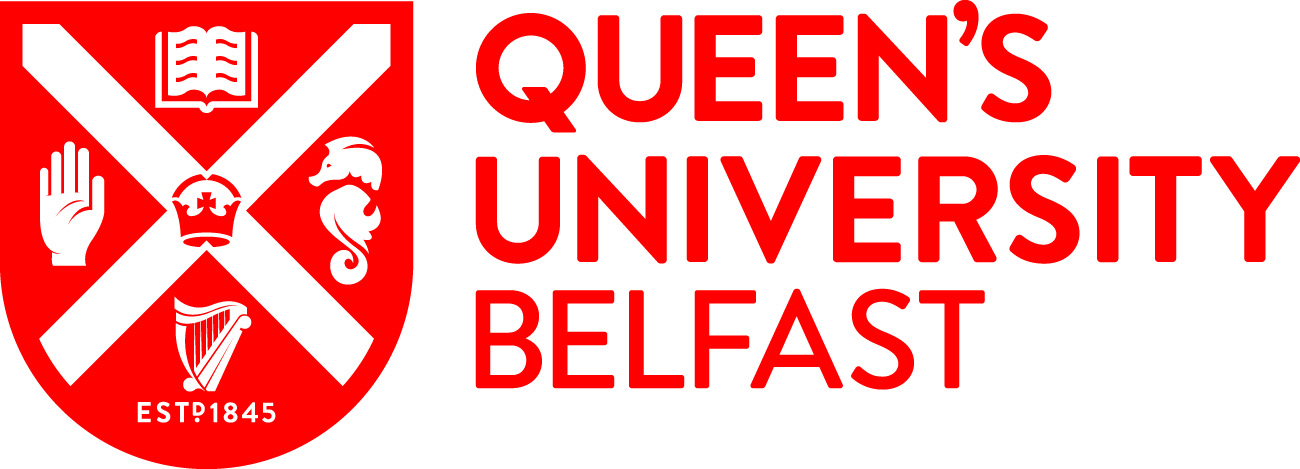 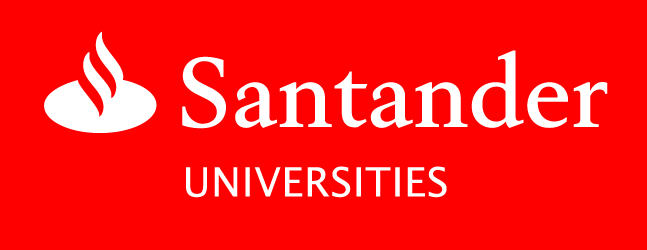 QUEEN’S UNIVERSITY BELFASTFaculty of Arts, Humanities and Social Sciences (AHSS)Santander Mobility Awards (2018/2019)Please read the Guidance notes before completing this application formProject/Nature of Visit (500 words max)
Please discuss this with your supervisor and indicate whether the host institution has agreed to the visit: Strategic BenefitsPlease outline the strategic benefits for the AHSS Faculty of your trip (100 words max):How will this activity enhance the relationship between Queen's and the partner University? Please outline the activities that you will undertake to enhance this relationship: Justification of ResourcesPlease outline estimated costs for the visit with justification:Endorsement from Supervisor 
Please comment on the benefits of the proposed trip:Previous Santander Mobility Funding
If applicable, please give details of any Santander Mobility awards received previously eg amount, datesApplicants are invited to apply by e-mailing this completed application form and CV as one document to their host School (see details below) by 5.00pm on 21 February.  Please use the following naming convention:  eg: Smith_Chris_AHSS_SantanderMobilitySchool E-mail Contact Details:AHSS School/
InstituteStudent NameStudent NumberE-mail AddressTelephone No.Host InstitutionStart DateEnd DateHOST SCHOOLE-MAIL CONTACTArts, English and Literaturesr.mcgookin@qub.ac.uk  History, Anthropology, Philosophy and Politicshappresearch@qub.ac.uk Lawh.kinning@qub.ac.uk Queen’s Management Schools.m.armstrong@qub.ac.uk Social Sciences, Education and Social Worksseswphd@qub.ac.uk